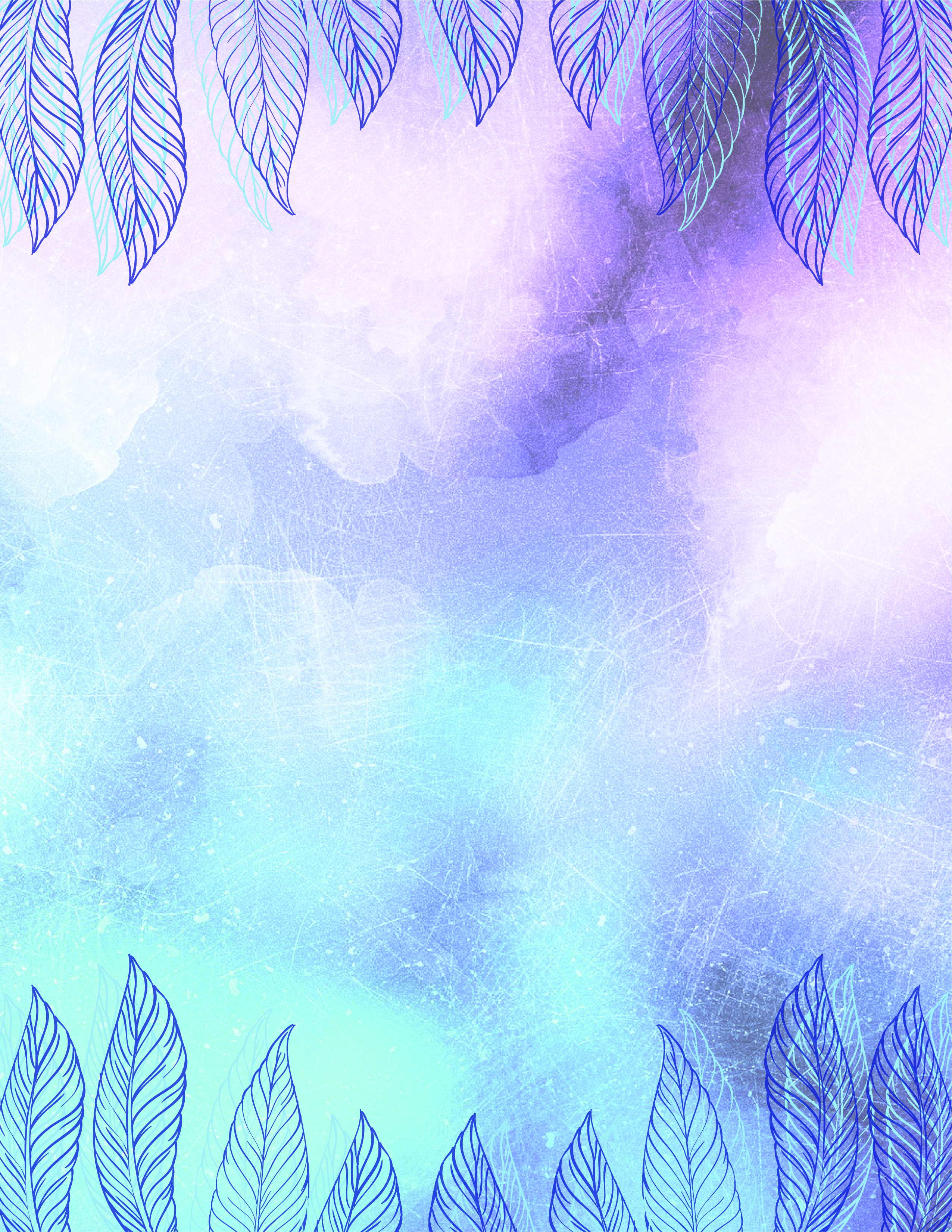 PARTY INVITATIONSATURDAY, 21 AUGUSTStreet Address, Number, InstructionsPlease bring: [Contribution Here]RSVP TO: [Name and contact info]You’re Invited to Celebrate with Us!